Harlow Room, Welsh Wildlife Centre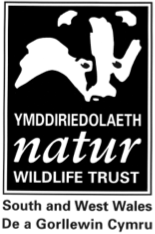 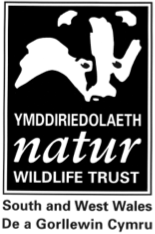 Cilgerran, Cardigan, Pembrokeshire SA43 2TBContact Name …………………………………………….Company Name………………………………………………………………...Address  ……………………………………………………………………………………….……………………………………………………………………………………………………..… Pos…….Tel No…………………  Mobile  ………..…………………………  Fax No  ………………………….…………E-mail  ………………………………………………………………………Invoice address (if different to above)  Please e-mail………………………………………….…………………………………………………………………….…………………………………  Post Code  …………………….Day and date of booking………….         Time  Start   …         End…...Use of room (please circle) 	Meeting / social / talk / exhibition           Other ………Number of delegates  up to ……Please see our terms and conditions for cancellation scheduleCost of hire: Half day £30, full day £50, children’s birthday party (own catering) £20Small groups may eat in the Glasshouse Café. For larger groups the café can prepare a buffet. Please ask for details and prices.The Harlow Room has overhead projector and screen, data projector and screen, internet access, conference phone, flipchart.There is a small breakout room next to the Harlow Room for teas and coffee.Room layout (please tick)Other, please specify  If tables and chairs can be left out, we can arrange them as we want them ………………………………………………………………………I have read and agree to abide by the terms and conditions of hirefor the Harlow Room, Welsh Wildlife Centre, Cilgerran, CardiganWhere did you hear about the Harlow Room ?………………………………………Signed  ……………..  Print………..…………..  Date  Please return to: Harlow Room Bookings, Welsh Wildlife Centre, Cilgerran, Cardigan, Pembrokeshire SA43 2TBTel 01239 621600     Email wwc@welshwildlife.org  Fax 01239 613211RequirementsTimeNumbersTea/coffee on arrivalClassroomHorse-shoe with top tableSocialBoardroomTheatre with top table